SEGUNDA - FEIRANOME COMPLETO: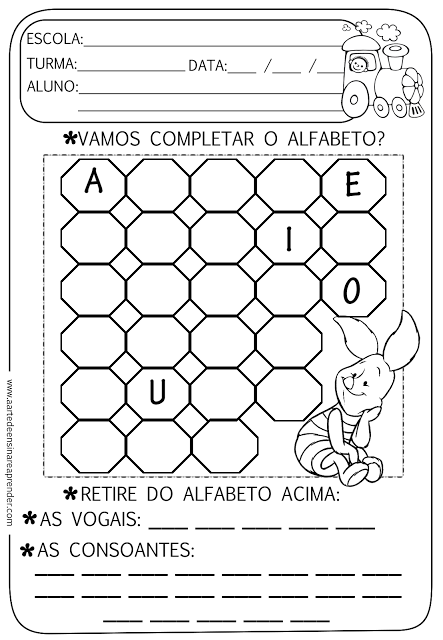 TREINE OS NUMERAIS, COMPLETANDO A SEQUÊNCIA: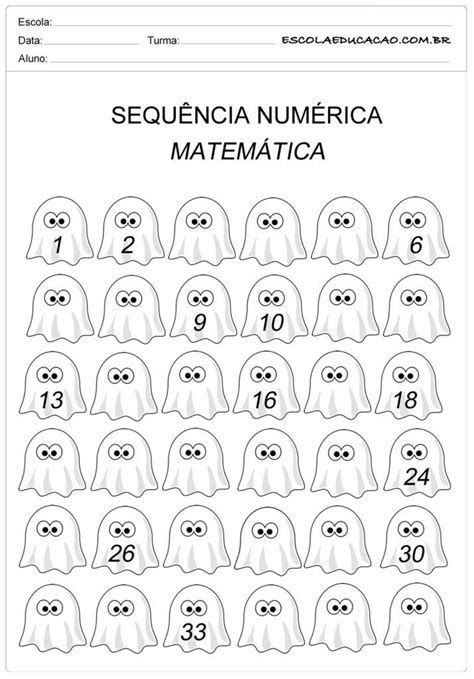 TERÇA - FEIRANOME COMPLETO:CONTE OS HEROIS E REGISTRE A QUANTIDADE: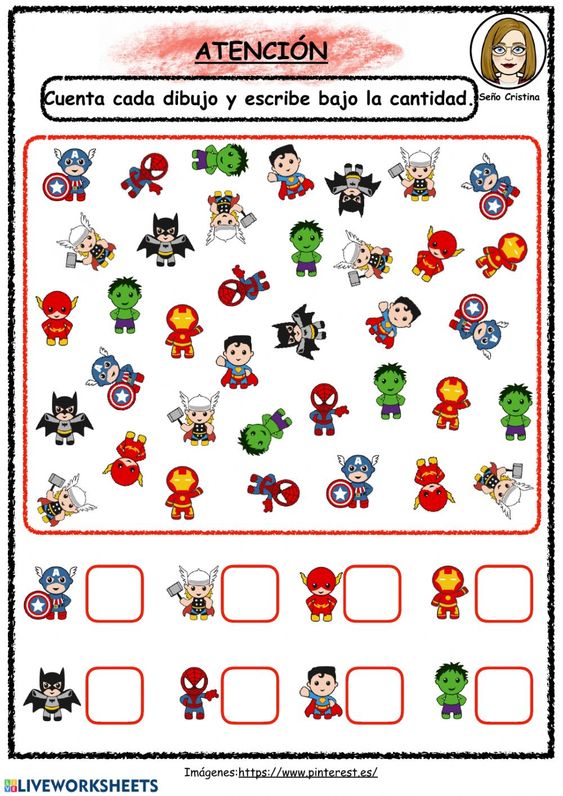 RECORTE AS PALAVRAS ABAIXO E COLE DE ACORDO COM O DESENHO.LEMBRE-SE DE FALAR O NOME DO DESENHO DEVAGAR, ESCUTAR O SOM INICIAL E DA VOGAL QUE ACOMPANHA.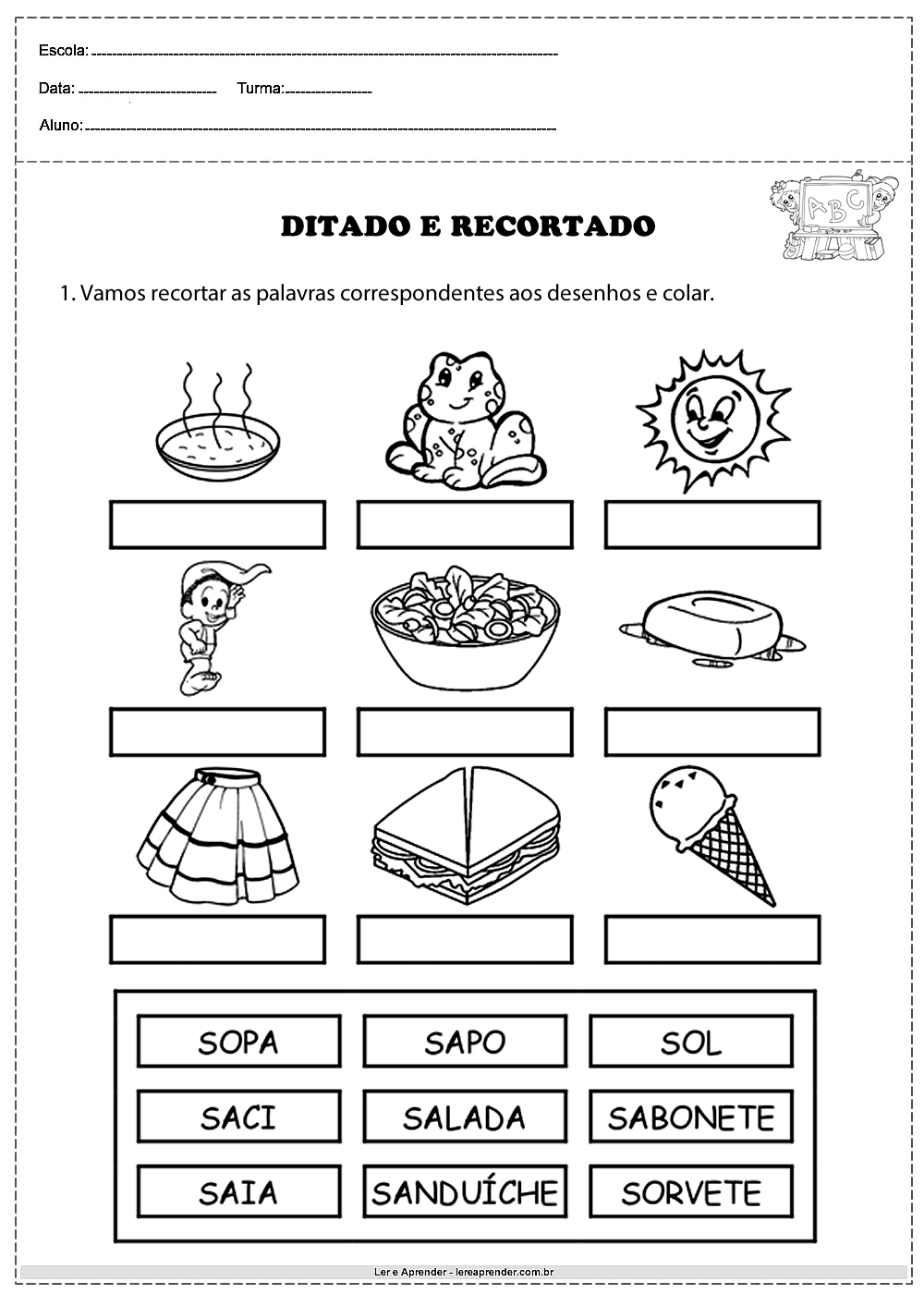 QUARTA - FEIRANOME COMPLETO: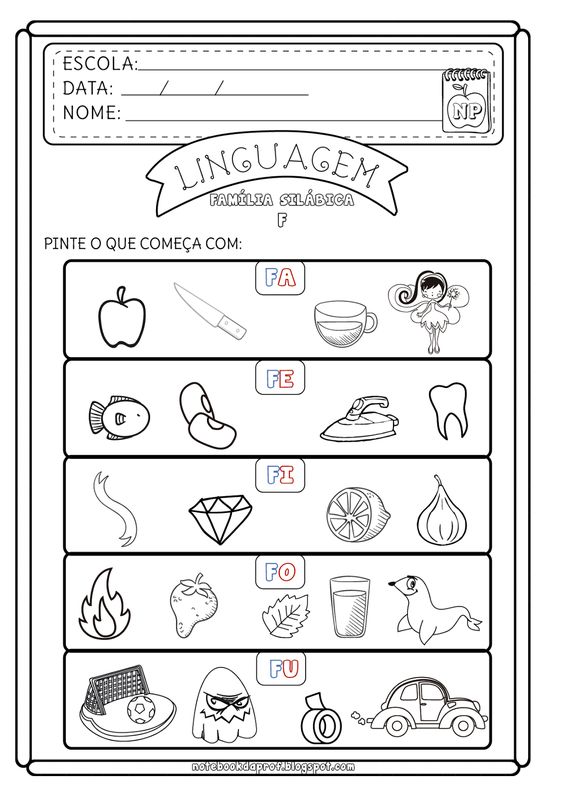 PINTE:TRIÂNGULOS DE VERMELHOQUADRADOS DE AZULCÍRCULOS DE AMARELORETÂNGULO DE VERDEDEPOIS CONTE E REGISTRE AS QUANTIDADES: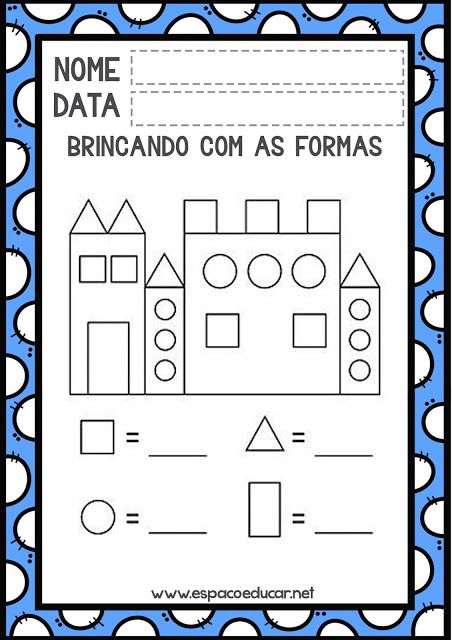 QUINTA - FEIRANOME COMPLETO: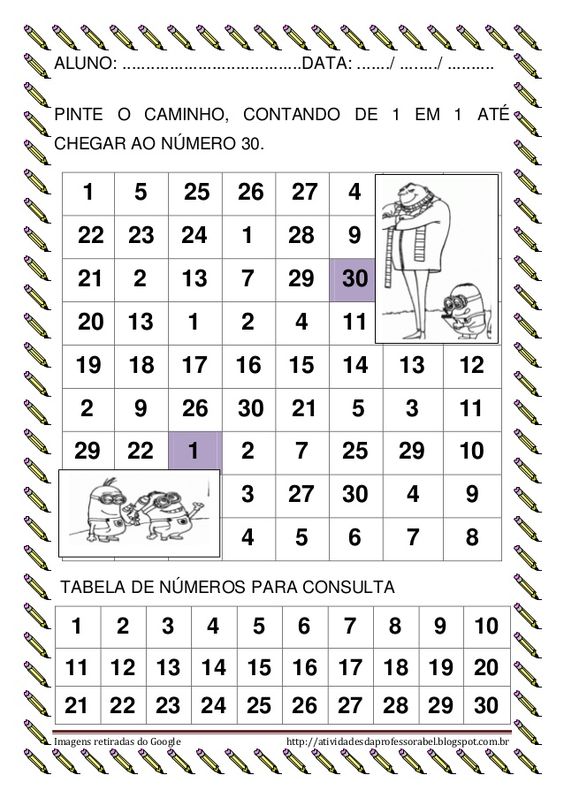 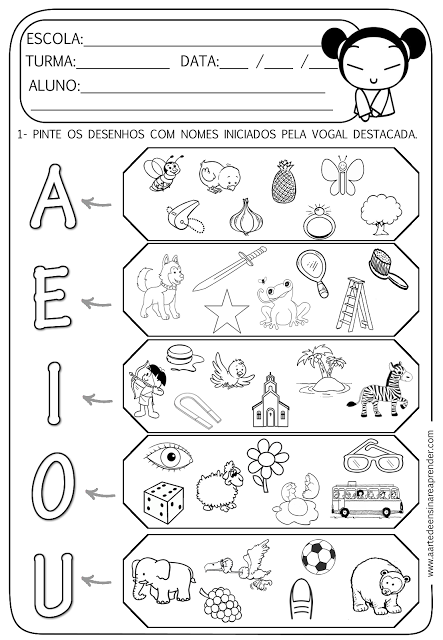 ESCREVA ABAIXO O NOME DE UM DESENHO QUE VOCÊ PINTOU QUE COMEÇA COM:AEIOU